Правила здорового образа жизни1. Заниматься физической культурой, хотя бы 30 мин в день.2. Рационально питайтесь. Ешьте больше пищи, содержащей клетчатку и цельные зерна, и меньше – пищи, содержащую сахар и приготовленную из пшеничной муки.3. Избегайте избыточного веса, не ужинайте после 6 часов вечера. Питайтесь не реже 3 раза в день.4. В течении дня пейте больше жидкости. К тому же это благотворно сказывается на состоянии кожи, позволяя продлить ее молодость.5. Соблюдайте режим дня. Ложитесь и вставайте в одно и тоже время. Это самый простой совет выглядеть красивым, здоровым и отдохнувшим.6. Будьте психологически уравновешены. Не нервничайте. 7. Закаливайте свой организм.8. Не курите, не злоупотребляйте алкоголем и другими вредными привычками.Здоровье – это самое дорогое, самый драгоценный дар, который получил человек от природы! Доброе здоровье обеспечивает нам долгую и активную жизнь, способствует выполнению наших планов, преодолению трудностей, дает возможность успешно решать жизненные задачи.
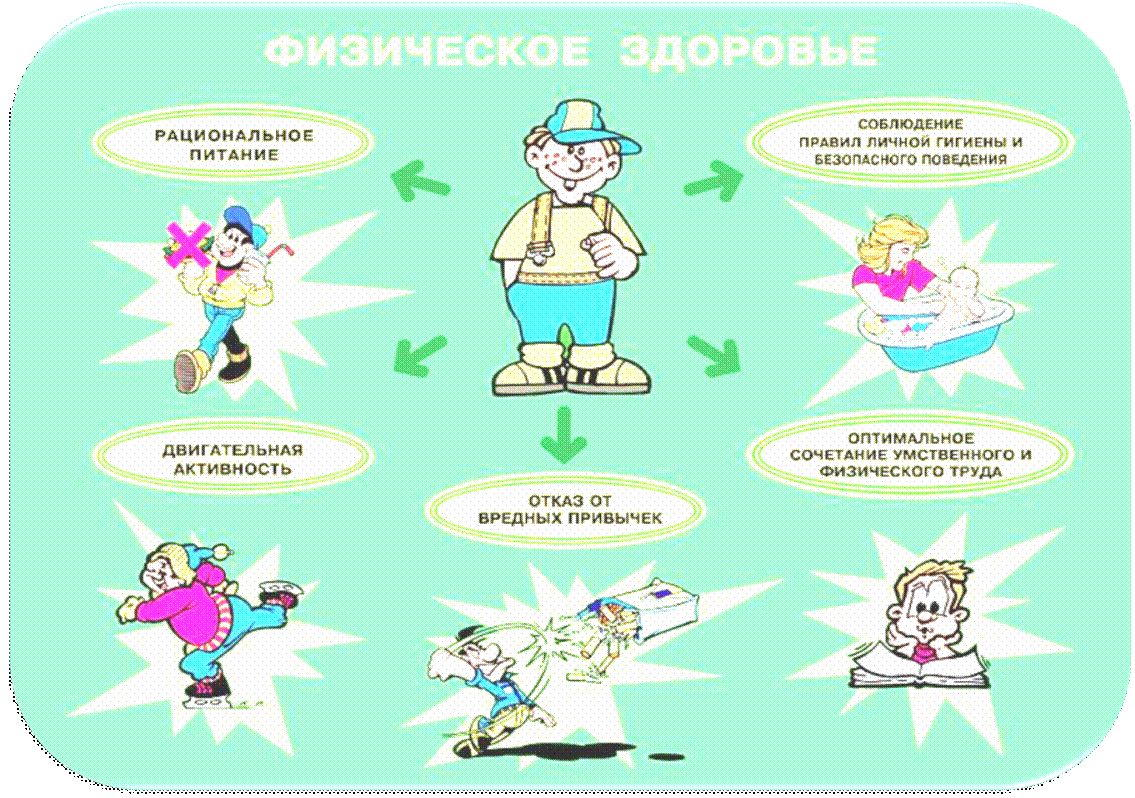 Здоровье бывает разным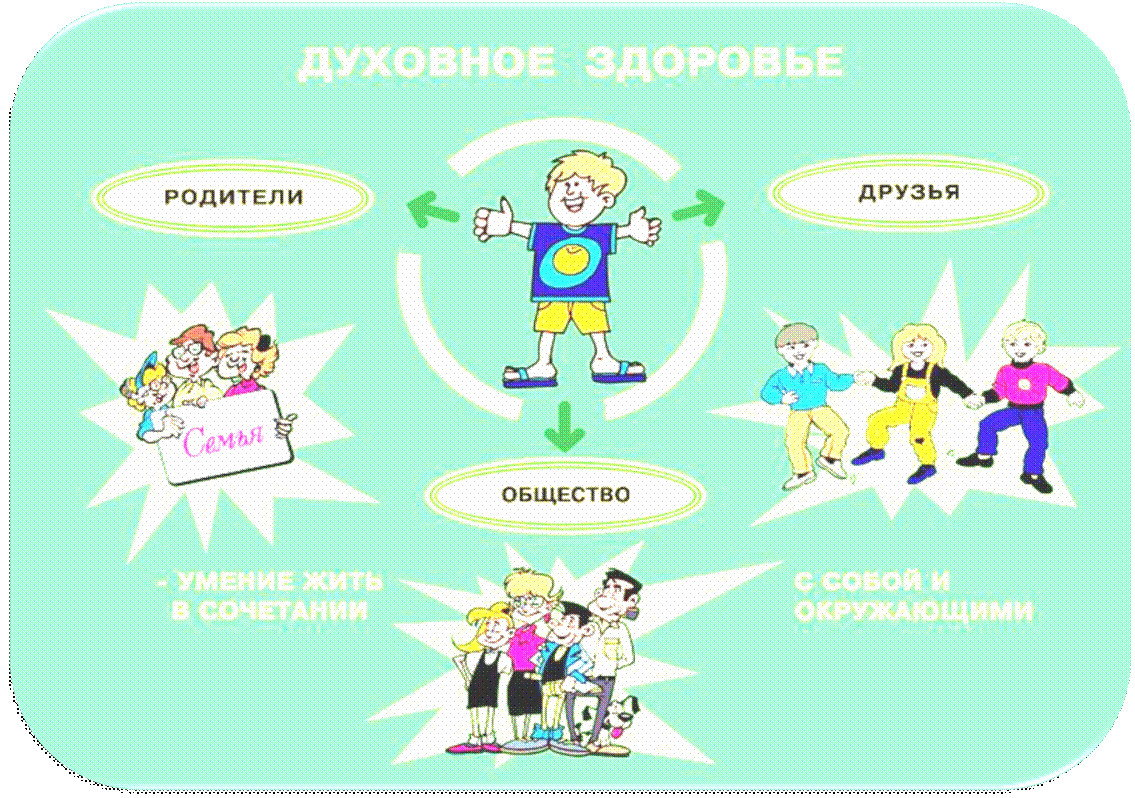 Муниципальное автономное дошкольное образовательное учреждение детский сад общеразвивающего вида с приоритетным осуществлением деятельности по художественно-эстетическому развитию детей № 34 (МАДОУ детский сад № 34)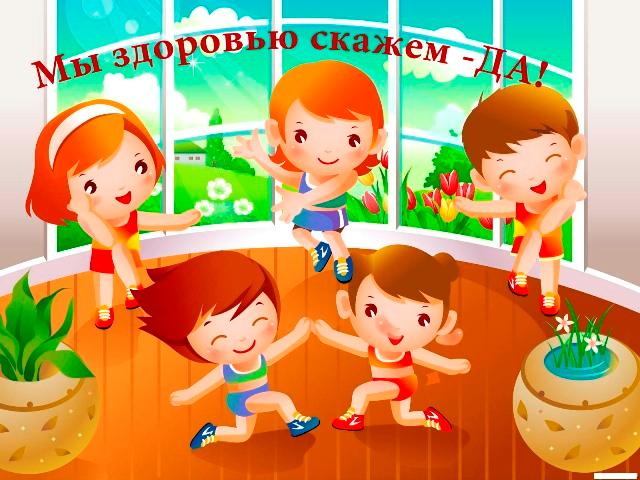  «ПРАВИЛА ЗДОРОВОГО ОБРАЗА ЖИЗНИ»Рекомендации для внимательных и заботливых взрослых по приобщению детей к ЗОЖ  Подготовила инструктор по физической культуре Васина О.Ю.2018 годЕсли хочешь быть здоров!
Можешь прыгать и скакать,
Можешь бегать и играть.
Добрым быть, весёлым быть.
Руки всегда с мылом мыть.
Зубы чисти в день два раза,
Чтоб не выпали все сразу.
Береги ты с детства уши
И не лезь ты, друг мой, в лужи.
Будешь спортом заниматься,
Тебе нечего бояться.
И зевать ты не будешь,
Если про зарядку не забудешь.
Мойся в бане, закаляйся.
Правильно всегда питайся.
Правильно всегда сиди,
За осанкой следи.
Не травись ты табаком,
Чтоб не выглядеть глупцом.
Ты здоровье береги,
Сам себе ты помоги!
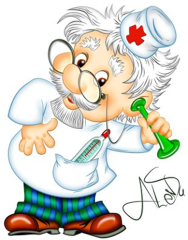 Здоровый образ жизни – это:- рациональный режим дня- правильное питание - полноценный сон- двигательная активность- занятие физкультурой и спортом- пребывание на свежем воздухе - отсутствие вредных привычек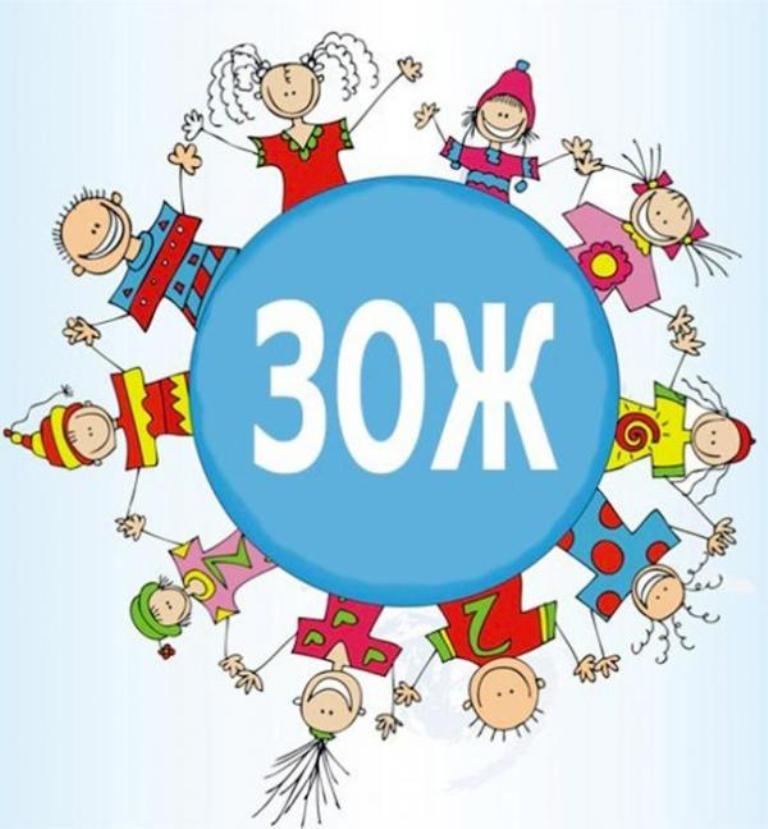 Держите руку на пульсе и берегите здоровье вашего ребенка!